Сумська міська радаVІІ СКЛИКАННЯ XXXIX СЕСІЯРІШЕННЯвід 03 травня 2018 року № 3375-МРм. СумиРозглянувши звернення юридичної особи, надані документи, відповідно до протоколу засідання постійної комісії з питань архітектури, містобудування, регулювання земельних відносин, природокористування та екології Сумської міської ради від 22.02.2018 № 108 та статей 12, 92, 123 Земельного кодексу України, статті 50 Закону України «Про землеустрій», керуючись пунктом 34 частини першої статті 26 Закону України «Про місцеве самоврядування в Україні», Сумська міська рада  ВИРІШИЛА:Надати дозвіл на розроблення проекту землеустрою щодо відведення земельної ділянки в постійне користування Територіальному управлінню Державної судової адміністрації України в Сумській області (26270240) орієнтовною площею 0,4000 га за адресою: м. Суми, вул. Першотравнева, 12 для будівництва та обслуговування будівлі органу державної влади.Сумський міський голова					                     О.М. ЛисенкоВиконавець: Клименко Ю.М.                      Бондаренко Я.О.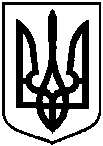 Про надання дозволу на розроблення проекту землеустрою щодо відведення земельної ділянки Територіальному управлінню Державної судової адміністрації України в Сумській області за адресою: м. Суми,                  вул. Першотравнева, 12